ΔΡΑΣΗ ΕΘΝΙΚΗΣ ΕΜΒΕΛΕΙΑΣ:«Χρηματοδότηση έργων Ε&Κ στο πλαίσιο του Προγράμματος Ε&Κ της Κοινής Επιχείρησης για την Ευρωπαϊκή Υπολογιστική Υψηλών Επιδόσεων (European High Performance Computing Joint Undertaking – EuroHPC JU)»   ΠΑΡΑΡΤΗΜΑ I.2 ΕΝΔΕΙΚΤΙΚΟ ΕΝΤΥΠΟ ΥΠΟΒΟΛΗΣ ΑΙΤΗΣΗΣ ΧΡΗΜΑΤΟΔΟΤΗΗΣΗΣ     Φόρμα ΥποβολήςΤΙΤΛΟΣ:  ΑΚΡΩΝΥΜΙΟ:  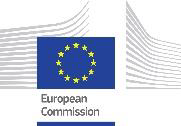 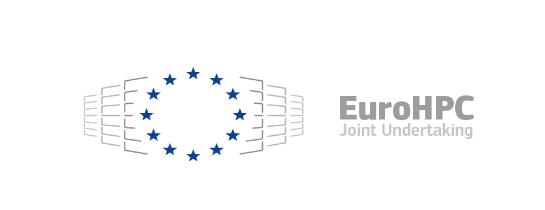 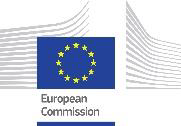 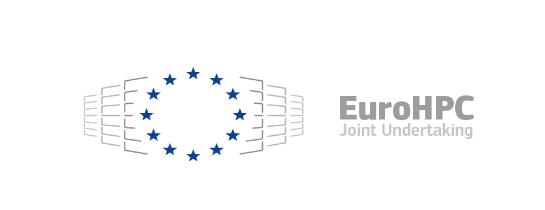 Όπου ν=2020Αν η ημερομηνία ίδρυσης της επιχείρησης είναι πριν την 1/1/2017 υποχρεωτική είναι η συμπλήρωση των στοιχείων του 2018, 2019 και του 2020.Αν η ημερομηνία ίδρυσης της επιχείρησης είναι πριν την 1/1/2019 υποχρεωτική είναι η συμπλήρωση των στοιχείων του 2019 και του 2020. Για το 2018 συμπληρώνεται τιμή μηδέν (0).Αν η ημερομηνία ίδρυσης της επιχείρησης είναι εντός του 2019 (από την 1/1/2019 και έως την 31/12/2019) τότε υποχρεωτική είναι η συμπλήρωση μόνο των στοιχείων 2019. Για τα έτη 2017 και 2018 συμπληρώνεται τιμή μηδέν (0). Για τις υφιστάμενες επιχειρήσεις με βιβλία όχι Γ΄ Κατηγορίας να συμπληρωθούν το ποσό του ισολογισμού των  ετών 2017, 2018, 2019 από το Ε3 ως ακολούθως: Πεδίο 521-Πεδίο520=Α   Πεδίο 811-Πεδίο 541=Β   Α+Β = ισολογισμόςΣύνολο Ετήσιου Ισολογισμού = Συνολικός κύκλος εργασιών. Σε άλλες περιπτώσεις, δύναται να συμπληρώνονται ισοδύναμα οικονομικά στοιχεία (κατά την κρίση του δυνητικού δικαιούχου). Εάν διαπιστωθεί σφάλμα σε στοιχεία που δεν επηρεάζουν την επιλεξιμότητα ή την αξιολόγηση της Αίτησης Χρηματοδότησης (π.χ. μέγεθος επιχείρησης σύμφωνα με το Παράρτημα I του ΕΕ Καν 651/2014), αυτά διορθώνονται από τη ΓΓΕΤ σύμφωνα με τα προκύπτοντα εκ του φακέλου αληθή στοιχεία.Α. Έργα έρευνας και ανάπτυξης (Άρθρο 25 Καν. ΕΕ 651/2014)ΕΜΕΟ - Έμμεσες Λειτουργικές δαπάνες (μόνο για φορείς έρευνας και διάδοσης γνώσεων)Β. Ενισχύσεις καινοτομίας  (ΚΑΙ)  / Άρθρο 28 Καν.ΕΕ 651/2014Γ. Ενισχύσεις για διαδικαστική και οργανωτική καινοτομία  (άρθρο 29 του Καν.651/2014)Συμπληρώνονται οι πίνακες που αντιστοιχούν στο αντιστοιχούν στο άρθρο 25 του Καν. 651/2014 (ΕΡ.1  - ΕΡ5) με αλλαγή του σχετικού κωδικού (π.χ. αντί για ΕΡ.1 συμπληρώνεται ΟΔΚ 1).Η υποβολή Αίτησης Χρηματοδότησης επέχει θέση υπεύθυνης δήλωσης του άρθρου 8 του ν.1599/1986 (Α΄75) όσον αφορά την αλήθεια, ακρίβεια και πληρότητα των στοιχείων που αναφέρονται σε αυτήν. Συνεπώς, θα πρέπει να εμφανίζει ταυτότητα περιεχομένου με τα ζητούμενα δικαιολογητικά του σχετικού Παραρτήματος της Πρόσκλησης για την έκδοση της απόφασης χρηματοδότησης. Ανακρίβεια στοιχείων που δηλώνονται στην αίτηση επισύρει τις προβλεπόμενες ποινικές και διοικητικές κυρώσεις.Οι δικαιούχοι φέρουν την ευθύνη της πλήρους και ορθής συμπλήρωσης της ηλεκτρονικής τους αίτησης χρηματοδότησης. ΗΜΕΡΟΜΗΝΙΑ.... / .... / 2020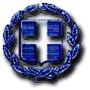 ΕΛΛΗΝΙΚΗ ΔΗΜΟΚΡΑΤΙΑΥΠΟΥΡΓΕΙΟ ΑΝΑΠΤΥΞΗΣ ΚΑΙ ΕΠΕΝΔΥΣΕΩΝΓΕΝΙΚΗ ΓΡΑΜΜΑΤΕΙΑ ΕΡΕΥΝΑΣ & ΤΕΧΝΟΛΟΓΙΑΣΔ/ΝΣΗ ΔΙΕΘΝΟΥΣ ΕΠΙΣΤΗΜΟΝΙΚΗΣ ΚΑΙ ΤΕΧΝΟΛΟΓΙΚΗΣ ΣΥΝΕΡΓΑΣΙΑΣ TΜΗΜΑ ΕΥΡΩΠΑΙΚΗΣ ΕΝΩΣΗΣΤαχ.Δ/νση: Μεσογείων 14-18, 11510 Αθήνα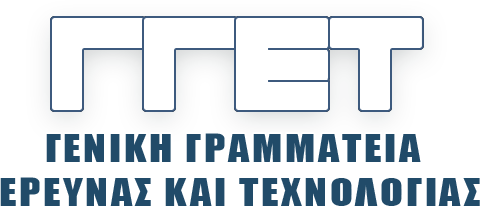 ΔΥΝΗΤΙΚΟΣ ΔΙΚΑΙΟΥΧΟΣ:Ι ΣΤΟΙΧΕΙΑ ΤΑΥΤΟΤΗΤΑΣ ΔΙΚΑΙΟΥΧΟΥΙ .1. ΓΕΝΙΚΑ ΣΤΟΙΧΕΙΑ ΕΡΓΟΥΚωδικός πρόσκλησης EuroHPC  Θεματική περιοχή (topic)Τίτλος Πρότασης (Ελληνικά)Proposal Title (Αγγλικά)Ακρωνύμιο Πρότασης Διάρκεια (μήνες)Λέξεις κλειδιά,KeywordsΣυντονιστής ΠροϋπολογισμόςΔημόσια ΔαπάνηΠερίληψη Πρότασης (Ελληνικά)Περίληψη Πρότασης (Ελληνικά)Proposal Abstract (Αγγλικά)4Proposal Abstract (Αγγλικά)4Ι.2. ΣΤΟΙΧΕΙΑ ΔΙΚΑΙΟΥΧΟΥ ΦΟΡΕΑΙ.2.1 Στοιχεία Ταυτότητας ΦορέαΙ.2.1 Στοιχεία Ταυτότητας ΦορέαΙ.2.1 Στοιχεία Ταυτότητας ΦορέαΕίδος ΦορέαΕπωνυμία ΦορέαΣυντομογραφία ΦορέαΔιακριτικός Τίτλος ΦορέαΣυνοπτική Παρουσίαση Δικαιούχου ΦορέαΣυνοπτική Παρουσίαση Δικαιούχου ΦορέαΣυνοπτική Παρουσίαση Δικαιούχου ΦορέαΑ.Φ.Μ.Α.Φ.Μ.Δ.Ο.Υ.Δ.Ο.Υ.Ημερομηνία Ίδρυσης Ημερομηνία Ίδρυσης (αφορά επιχειρήσεις)Νομική Μορφή Νομική Μορφή (αφορά επιχειρήσεις)Μέγεθος επιχείρησης Μέγεθος επιχείρησης (αφορά επιχειρήσεις)Τομέας δραστηριότητας κατά NACEΤομέας δραστηριότητας κατά NACE(αφορά επιχειρήσεις)Κ.Α.ΔΚ.Α.Δ(αφορά επιχειρήσεις)Κύρια Δραστηριότητα Οργανισμού έρευνας και διάδοσης γνώσεωνΚύρια Δραστηριότητα Οργανισμού έρευνας και διάδοσης γνώσεων(αφορά οργανισμούς έρευνας και διάδοσης γνώσεων)ΔΙΕΥΘΥΝΣΗ ΕΔΡΑΣΔΙΕΥΘΥΝΣΗ ΕΔΡΑΣΔΙΕΥΘΥΝΣΗ ΕΔΡΑΣΔημοτική - Τοπική ΚοινότηταΟδός - ΑριθμόςΠόληΤαχ. ΚωδικόςΤηλέφωνο ΕπικοινωνίαςFaxΙστοχώρος (Website)Ηλεκτρονική Διεύθυνση (e-mail)Ι.2.2 Δραστηριότητα Λοιπών Φορέων που αντιμετωπίζονται ως Οργανισμοί έρευνας και διάδοσης γνώσεωνΟ φορέας ανήκει σε μία από τις  ακόλουθες κατηγορίες:α) Δημόσιες Υπηρεσίες, που ανήκουν στην Κεντρική Διοίκηση κατά την έννοια της παρ. 1στ του άρθρου 14 του Ν. 4270/2014 (Α' 143),β) Νομικά Πρόσωπα Δημοσίου Δικαίου (όπως Μουσεία με ανεξάρτητη νομική οντότητα, Δημόσια Νοσοκομεία, Ακαδημία Αθηνών, Εθνική Βιβλιοθήκη, Εθνική Πινακοθήκη, κ.α.),  γ) Νομικά Πρόσωπα Ιδιωτικού Δικαίου, που έχουν ιδρυθεί με Νόμο ή ΠΔ και επιχορηγούνται από το Κράτος καιδ) Κοινωφελή Ιδρύματα που διέπονται από το Ν. 4182/2013ΝΑΙ/ΟΧΙΤεκμηρίωσηΗ κύρια δραστηριότητά του φορέα είναι μη οικονομική, σύμφωνα με την Ανακοίνωση για την έννοια Κρατικών Ενισχύσεων 2016/C262/01ΝΑΙ/ΟΧΙΤεκμηρίωσηΥπάρχει στο Καταστατικό του φορέα πρόβλεψη για δραστηριότητα έρευναςΝΑΙ/ΟΧΙΤεκμηρίωσηΤα αποτελέσματα της έρευνας θα διαχέονται ευρέως σε μη αποκλειστική και χωρίς διακρίσεις βάση, για παράδειγμα μέσω διδασκαλίας, βάσεων δεδομένων, δημοσιεύσεων ή λογισμικού ανοικτής πρόσβασηςΝΑΙ/ΟΧΙΤεκμηρίωσηΤυχόν κέρδη από το ερευνητικό έργο θα επανεπενδύονται στις κύριες μη οικονομικές δραστηριότητες του ΦορέαΝΑΙ/ΟΧΙΤεκμηρίωσηΘα τηρείται διακριτή λογιστική παρακολούθηση για το συγκεκριμένο έργο, καθώς και διακριτή λογιστική παρακολούθηση των μη οικονομικών και (εάν υπάρχουν) οικονομικών δραστηριοτήτων του φορέαΝΑΙ/ΟΧΙΤεκμηρίωσηΔεν θα χορηγείται έμμεση κρατική ενίσχυση στις συμμετέχουσες στο συγκεκριμένο συνεργατικό σχήμα επιχειρήσεις λόγω ευνοϊκών όρων της συνεργασίαςΝΑΙ/ΟΧΙΤεκμηρίωσηΕκκρεμεί εις βάρος του Λοιπού Φορέα που αντιμετωπίζονται ως Οργανισμός έρευνας και διάδοσης γνώσεων εκτέλεση προηγούμενης απόφασης ανάκτησης της Ευρωπαϊκής επιτροπής για αχρεωστήτως ή παρανόμως καταβληθείσες κρατικές ενισχύσεις;ΝΑΙ/ΟΧΙΕάν Ναι, αριθμός απόφασης ανάκτησης (και ΑΔΑ)Ι.2.3 Στοιχεία Λοιπών Φορέων Συνεργατικού ΈργουΙ.2.3 Στοιχεία Λοιπών Φορέων Συνεργατικού ΈργουΙ.2.3 Στοιχεία Λοιπών Φορέων Συνεργατικού ΈργουΙ.2.3 Στοιχεία Λοιπών Φορέων Συνεργατικού ΈργουΣυντομογραφίαΕπωνυμίαΠροϋπολογισμός (€)ΧώραΙ.2.4 Βασικά Στοιχεία Τόπου Υλοποίησης Έργου - Στοιχεία Παραρτήματος το οποίο Υλοποιεί το ΈργοΙ.2.4 Βασικά Στοιχεία Τόπου Υλοποίησης Έργου - Στοιχεία Παραρτήματος το οποίο Υλοποιεί το ΈργοΙ.2.4 Βασικά Στοιχεία Τόπου Υλοποίησης Έργου - Στοιχεία Παραρτήματος το οποίο Υλοποιεί το ΈργοΙ.2.4 Βασικά Στοιχεία Τόπου Υλοποίησης Έργου - Στοιχεία Παραρτήματος το οποίο Υλοποιεί το ΈργοΔημοτική - Τοπική ΚοινότηταΟδός - ΑριθμόςΤαχ. ΚωδικόςΠόληΙ.3. ΣΤΟΙΧΕΙΑ ΕΠΑΦΩΝΙ.3.1 Στοιχεία Επιστημονικού Υπευθύνου ΈργουΙ.3.1 Στοιχεία Επιστημονικού Υπευθύνου ΈργουΙ.3.1 Στοιχεία Επιστημονικού Υπευθύνου ΈργουΙ.3.1 Στοιχεία Επιστημονικού Υπευθύνου ΈργουΘέση στον Φορέα
(ή Είδος Συνεργασίας)ΕπώνυμοΌνομαΔημοτική - Τοπική ΚοινότηταΟδός - ΑριθμόςΤαχ. ΚωδικόςΠόληΤηλέφωνο (Σταθερό)Τηλέφωνο (Κινητό)Faxe-mailΙ.3.2 Στοιχεία Νόμιμου Εκπροσώπου δικαιούχου φορέαΙ.3.2 Στοιχεία Νόμιμου Εκπροσώπου δικαιούχου φορέαΙ.3.2 Στοιχεία Νόμιμου Εκπροσώπου δικαιούχου φορέαΙ.3.2 Στοιχεία Νόμιμου Εκπροσώπου δικαιούχου φορέαΙ.3.2 Στοιχεία Νόμιμου Εκπροσώπου δικαιούχου φορέαΙ.3.2 Στοιχεία Νόμιμου Εκπροσώπου δικαιούχου φορέαΘέση στον ΦορέαΕπώνυμοΌνομαΑ.Φ.Μ.V.A.T.V.A.T.Δημοτική - Τοπική ΚοινότηταΟδός - ΑριθμόςΤαχ. ΚωδικόςΠόληΤηλέφωνο (Σταθερό)Τηλέφωνο (Κινητό)Τηλέφωνο (Κινητό)e-mailΙ.3.2 Υπεύθυνος Επικοινωνίας του Φορέα για το ΈργοΙ.3.2 Υπεύθυνος Επικοινωνίας του Φορέα για το ΈργοΙ.3.2 Υπεύθυνος Επικοινωνίας του Φορέα για το ΈργοΙ.3.2 Υπεύθυνος Επικοινωνίας του Φορέα για το ΈργοΘέση στον ΦορέαΕπώνυμοΌνομαΔημοτική - Τοπική ΚοινότηταΟδός - ΑριθμόςΤαχ. ΚωδικόςΠόληΤηλέφωνο (Σταθερό)Τηλέφωνο (Κινητό)Faxe-mailΙ.4. ΣΤΟΙΧΕΙΑ ΕΤΑΙΡΩΝ / ΜΕΤΟΧΩΝ / ΣΥΝΔΕΔΕΜΕΝΩΝΙ.4.1 Στοιχεία Μετόχων ή ΕταίρωνΙ.4.1 Στοιχεία Μετόχων ή ΕταίρωνΙ.4.1 Στοιχεία Μετόχων ή ΕταίρωνΙ.4.1 Στοιχεία Μετόχων ή ΕταίρωνΑ.Φ.Μ. ΜετόχουV.A.T.Δ.Ο.Υ.Χώρα Εγκατάστασης / ΔιαμονήςΠοσοστό Συμμετοχής (%)Θέση Εταίρου ή Μετόχου στον ΦορέαΕίδος Προσώπου (Μετόχου)     Φυσικό Πρόσωπο      Νομικό Πρόσωπο     Φυσικό Πρόσωπο      Νομικό Πρόσωπο     Φυσικό Πρόσωπο      Νομικό ΠρόσωποΕπώνυμο ή ΕπωνυμίαΌνομαΑ.Φ.Μ. Νόμιμου ΕκπροσώπουV.A.T. Νόμιμου ΕκπροσώπουΧώρα Εγκατάστασης / Διαμονής Νόμιμου ΕκπροσώπουΈτος Ίδρυσης ΕπιχείρησηςΟδός - ΑριθμόςΤαχ. ΚωδικόςΠόληΤηλέφωνο ΕπικοινωνίαςFaxemailΙ.4.2 Συμμετοχές Φορέα ή Εταίρου ή Μετόχου σε άλλες ΕπιχειρήσειςΙ.4.2 Συμμετοχές Φορέα ή Εταίρου ή Μετόχου σε άλλες ΕπιχειρήσειςΕπωνυμία ΕπιχείρησηςΑ.Φ.Μ. ΕπιχείρησηςΈτος Ίδρυσης ΕπιχείρησηςΑντικείμενο ΕπιχείρησηςΠοσοστό Συμμετοχής (%)Θέση Φορέα ή Μετόχου στην ΕπιχείρησηΙ.4.3 Συνδεδεμένες Επιχειρήσεις (Συμπεριλαμβανομένων των offshore)Ι.4.3 Συνδεδεμένες Επιχειρήσεις (Συμπεριλαμβανομένων των offshore)Ι.4.3 Συνδεδεμένες Επιχειρήσεις (Συμπεριλαμβανομένων των offshore)Ι.4.3 Συνδεδεμένες Επιχειρήσεις (Συμπεριλαμβανομένων των offshore)Συνδεδεμένη ΕπιχείρησηΑ.Φ.Μ. ΕπιχείρησηςV.A.T.ΧΩΡΑΠερίοδος ΑναφοράςΑπασχολούμενοι (ΕΜΕ)Σύνολο ΕνεργητικούΚύκλος ΕργασιώνΙ.4.4 Συνεργαζόμενες Επιχειρήσεις (Συμπεριλαμβανομένων των offshore)Ι.4.4 Συνεργαζόμενες Επιχειρήσεις (Συμπεριλαμβανομένων των offshore)Ι.4.4 Συνεργαζόμενες Επιχειρήσεις (Συμπεριλαμβανομένων των offshore)Ι.4.4 Συνεργαζόμενες Επιχειρήσεις (Συμπεριλαμβανομένων των offshore)Συνεργαζόμενη ΕπιχείρησηΑ.Φ.Μ. ΕπιχείρησηςV.A.T.ΧΩΡΑΠερίοδος ΑναφοράςΑπασχολούμενοι (ΕΜΕ)Σύνολο ΕνεργητικούΚύκλος ΕργασιώνΙ.4.5 Συγκεντρωτικά Στοιχεία Μεγέθους Επιχείρησης (Συμπεριλαμβάνονται και τα στοιχεία συνδεδεμένων και συνεργαζόμενων επιχειρήσεων σύμφωνα με τον ορισμό των ΜμΕ)Ι.4.5 Συγκεντρωτικά Στοιχεία Μεγέθους Επιχείρησης (Συμπεριλαμβάνονται και τα στοιχεία συνδεδεμένων και συνεργαζόμενων επιχειρήσεων σύμφωνα με τον ορισμό των ΜμΕ)Ι.4.5 Συγκεντρωτικά Στοιχεία Μεγέθους Επιχείρησης (Συμπεριλαμβάνονται και τα στοιχεία συνδεδεμένων και συνεργαζόμενων επιχειρήσεων σύμφωνα με τον ορισμό των ΜμΕ)Ι.4.5 Συγκεντρωτικά Στοιχεία Μεγέθους Επιχείρησης (Συμπεριλαμβάνονται και τα στοιχεία συνδεδεμένων και συνεργαζόμενων επιχειρήσεων σύμφωνα με τον ορισμό των ΜμΕ)ν-3ν-2ν-1Συνολικός Κύκλος Εργασιών (€)Σύνολο Ετήσιου Ισολογισμού (€)Αριθμός Απασχολούμενων (σε ΕΜΕ)Ι.5. ΟΙΚΟΝΟΜΙΚΗ ΚΑΤΑΣΤΑΣΗ ΕΠΙΧΕΙΡΗΣΗΣΙ.5.1 Ανάκτηση Προηγούμενης Ενίσχυσης - Προβληματική ΕπιχείρησηΙ.5.1 Ανάκτηση Προηγούμενης Ενίσχυσης - Προβληματική ΕπιχείρησηΕκκρεμεί εις βάρος της επιχείρησης εκτέλεση προηγούμενης απόφασης ανάκτησης της Ευρωπαϊκής επιτροπής για αχρεωστήτως ή παρανόμως καταβληθείσες κρατικές ενισχύσεις;ΝΑΙ/ΟΧΙΕάν Ναι, αριθμός απόφασης ανάκτησης (και ΑΔΑ)Είναι η επιχείρηση προβληματική, σύμφωνα με το άρθρο 2 του Κανονισμού ΕΚ 651/2014 (ΠΑΡΑΡΤΗΜΑ IV Οδηγού Εφαρμογής Δράσης);ΝΑΙ/ΟΧΙΕάν Ναι, επεξηγήσεις (προαιρετικά)Η επιχείρηση έχει λάβει ενίσχυση Διάσωσης ή αναδιάρθρωσης;ΝΑΙ/ΟΧΙΕάν Ναι, επεξηγήσεις (προαιρετικά)ΙΙ ΣΤΟΙΧΕΙΑ ΤΑΥΤΟΤΗΤΑΣ ΕΡΓΟΥ ΕΡΕΥΝΑΣ, ΤΕΧΝΟΛΟΓΙΚΗΣ ΑΝΑΠΤΥΞΗΣ ΚΑΙ ΚΑΙΝΟΤΟΜΙΑΣΙΙ.1. ΣΤΟΙΧΕΙΑ ΦΥΣΙΚΟΥ ΑΝΤΙΚΕΙΜΕΝΟΥΙΙ.1.1 Αναλυτικά Στοιχεία του Έργου ως προς το Φυσικό Αντικείμενο και τα Αναμενόμενα ΑποτελέσματαΙΙ.1.1 Αναλυτικά Στοιχεία του Έργου ως προς το Φυσικό Αντικείμενο και τα Αναμενόμενα ΑποτελέσματαΙΙ.1.1 Αναλυτικά Στοιχεία του Έργου ως προς το Φυσικό Αντικείμενο και τα Αναμενόμενα Αποτελέσματα1.1.α  Αντικείμενο και Στόχοι του Έργου1.1.α  Αντικείμενο και Στόχοι του Έργου1.1.α  Αντικείμενο και Στόχοι του Έργου1.1.β  Μεθοδολογία Υλοποίησης του Έργου1.1.β  Μεθοδολογία Υλοποίησης του Έργου1.1.β  Μεθοδολογία Υλοποίησης του Έργου1.1.γ  Αναμενόμενα Αποτελέσματα 1.1.γ  Αναμενόμενα Αποτελέσματα 1.1.γ  Αναμενόμενα Αποτελέσματα 1.1.δ  Περιγραφή ενοτήτων εργασίας και παραδοτέων1.1.δ  Περιγραφή ενοτήτων εργασίας και παραδοτέων1.1.δ  Περιγραφή ενοτήτων εργασίας και παραδοτέωνEE1(Τίτλος)(Κατηγορία δραστηριότητας)(περιγραφή)(περιγραφή)(περιγραφή)EE2(Τίτλος)(Κατηγορία δραστηριότητας)(περιγραφή)(περιγραφή)(περιγραφή)EE3(Τίτλος)(Κατηγορία δραστηριότητας)(περιγραφή)(περιγραφή)(περιγραφή)1.1.ε  Δραστηριότητες Διάχυσης και Δημοσιότητας1.1.ε  Δραστηριότητες Διάχυσης και Δημοσιότητας1.1.ε  Δραστηριότητες Διάχυσης και Δημοσιότητας1.1.στ  Συνοπτική Περιγραφή της σύμπραξης του διακρατικού συνεργατικού έργου1.1.στ  Συνοπτική Περιγραφή της σύμπραξης του διακρατικού συνεργατικού έργου1.1.στ  Συνοπτική Περιγραφή της σύμπραξης του διακρατικού συνεργατικού έργουΙΙ.1.2 Πίνακας Ενοτήτων ΕργασίαςΙΙ.1.2 Πίνακας Ενοτήτων ΕργασίαςΙΙ.1.2 Πίνακας Ενοτήτων ΕργασίαςΙΙ.1.2 Πίνακας Ενοτήτων ΕργασίαςΙΙ.1.2 Πίνακας Ενοτήτων ΕργασίαςΙΙ.1.2 Πίνακας Ενοτήτων ΕργασίαςΙΙ.1.2 Πίνακας Ενοτήτων ΕργασίαςΙΙ.1.2 Πίνακας Ενοτήτων ΕργασίαςΙΙ.1.2 Πίνακας Ενοτήτων ΕργασίαςΑ/ΑΤίτλος Ενότητας ΕργασίαςΚατηγορία ΔραστηριότηταςΈναρξη (μήνας)Τέλος (μήνας)Ανθρωπο-μήνες (ΙΠΑ)Προϋπολο-γισμός (€)Δημόσια Δαπάνη (€)Δημόσια Δαπάνη (ποσοστό %)(Επιλέξτε)ΣΥΝΟΛΑΣΥΝΟΛΑΣΥΝΟΛΑΣΥΝΟΛΑΣΥΝΟΛΑΙΙ.1.3 Πίνακας ΠαραδοτέωνΙΙ.1.3 Πίνακας ΠαραδοτέωνΙΙ.1.3 Πίνακας ΠαραδοτέωνΙΙ.1.3 Πίνακας ΠαραδοτέωνΙΙ.1.3 Πίνακας ΠαραδοτέωνΙΙ.1.3 Πίνακας ΠαραδοτέωνΙΙ.1.3 Πίνακας ΠαραδοτέωνΑ/ΑΤίτλος ΠαραδοτέουΣύντομη ΠεριγραφήΕίδος ΠαραδοτέουΑ/Α Ενότητας ΕργασίαςΠαράδοση (μήνας)Κόστος παραδοτέου (€)(Επιλογή από λίστα)ΣΥΝΟΛΑΣΥΝΟΛΑΣΥΝΟΛΑΣΥΝΟΛΑΣΥΝΟΛΑΣΥΝΟΛΑΙΙ.1.4 Προσαύξηση Ποσοστού Ενίσχυσης για Έργα Έρευνας και ΑνάπτυξηςΤο έργο προβλέπει πραγματική συνεργασία:- μεταξύ επιχειρήσεων από τις οποίες τουλάχιστον μία τουλάχιστον είναι ΜμΕ ή πραγματοποιείται σε τουλάχιστον δύο κράτη μέλη ή σε ένα κράτος μέλος και σε ένα συμβαλλόμενο μέρος της συμφωνίας ΕΟΧ και καμία μεμονωμένη επιχείρηση δεν φέρει άνω του 70 % των επιλέξιμων δαπανών, ή- μιας επιχείρησης και ενός η περισσοτέρων οργανισμών έρευνας και διάδοσης γνώσεων, οι οποίοι φέρουν τουλάχιστον το 10% των επιλέξιμων δαπανών και έχουν δικαίωμα να δημοσιεύουν τα αποτελέσματα των ερευνών τουςΝΑΙ/ΟΧΙΕΑΝ ΝΑΙ ΤΕΚΜΗΡΙΩΣΗ (ΠΕΡΙΓΡΑΦΗ)Τα αποτελέσματα του έργου διαδίδονται ευρέως μέσω συνεδρίων, δημοσιεύσεων, αποθετηρίων ελεύθερης πρόσβασης ή μέσω δωρεάν λογισμικού ή λογισμικού ανοικτής πηγής;ΝΑΙ/ΟΧΙΕΑΝ ΝΑΙ ΤΕΚΜΗΡΙΩΣΗ (ΠΕΡΙΓΡΑΦΗ)ΙΙ.1.5 Χρηματοδότηση Οργανισμών έρευνας και διάδοσης γνώσεωνΗ χρηματοδότηση του Ερευνητικού Οργανισμού από το έργο αφορά την κύρια δραστηριότητά του που είναι μία εκ των:α. δραστηριότητες εκπαίδευσης για την εξασφάλιση περισσότερων και πιο ειδικευμένων ανθρώπινων πόρων; β. ανεξάρτητη Ε&Α για περισσότερη γνώση και καλύτερη κατανόηση;γ. ευρεία διάχυση των ερευνητικών αποτελεσμάτων σε μη αποκλειστική και χωρίς διακρίσεις βάση, για παράδειγμα μέσω διδασκαλίας, βάσεων δεδομένων, δημοσιεύσεων ή λογισμικού ανοιχτής πρόσβασης;ΝΑΙ/ΟΧΙΤο σύνολο των τυχόν κερδών από τις δραστηριότητες μεταφοράς γνώσης (π.χ. ερευνητική συνεργασία) επανεπενδύεται στις κύριες δραστηριότητες του ερευνητικού οργανισμού ή της ερευνητικής υποδομής που είναι μια εκ των (α), (β) ή (γ)ΝΑΙ/ΟΧΙΕκκρεμεί εις βάρος του Ερευνητικού Οργανισμού εκτέλεση προηγούμενης απόφασης ανάκτησης της Ευρωπαϊκής επιτροπής για αχρεωστήτως ή παρανόμως καταβληθείσες κρατικές ενισχύσεις;ΝΑΙ/ΟΧΙΕάν Ναι, αριθμός απόφασης ανάκτησηςΘα τηρείται διακριτή λογιστική παρακολούθηση για το συγκεκριμένο έργο, καθώς και διακριτή λογιστική παρακολούθηση των μη οικονομικών και (εάν υπάρχουν) οικονομικών δραστηριοτήτων του φορέαΝΑΙ/ΟΧΙΔεν θα χορηγείται έμμεση κρατική ενίσχυση στις συμμετέχουσες στο συγκεκριμένο συνεργατικό σχήμα επιχειρήσεις λόγω ευνοϊκών όρων της συνεργασίαςΝΑΙ/ΟΧΙΙΙ.1.6  Ενισχύσεις για Διαδικαστική και Οργανωτική Καινοτομία για μεγάλες επιχειρήσειςΗ επιχείρηση συνεργάζεται πραγματικά με ΜμΕ  όσον αφορά στην ενισχυόμενη δραστηριότηταΝΑΙ/ΟΧΙΟι συνεργαζόμενες ΜμΕ καταβάλουν τουλάχιστον το 30% των επιλέξιμων δαπανώνΝΑΙ/ΟΧΙΙΙ.2. ΟΙΚΟΝΟΜΙΚΑ ΣΤΟΙΧΕΙΑ ΤΟΥ ΕΡΓΟΥΙΙ.2.1 Ανάλυση Προϋπολογισμού ανά Κατηγορία Δαπάνης ΕΡ. 1 Δαπάνες προσωπικού ΕΡ. 1 Δαπάνες προσωπικού ΕΡ. 1 Δαπάνες προσωπικού ΕΡ. 1 Δαπάνες προσωπικού ΕΡ. 1 Δαπάνες προσωπικού ΕΡ. 1 Δαπάνες προσωπικού ΕΡ. 1 Δαπάνες προσωπικού ΕΡ. 1 Δαπάνες προσωπικού ΕΡ. 1 Δαπάνες προσωπικούΑ/ΑΟνοματεπώνυμοΜόνιμος,-η /έκτακτος,-ηΕιδικότητα /Θέση εργασίαςΑντικείμενοΑ/Α σχετικής Ε.Ε.Α/Μ (ΙΠΑ)Μέσο Κόστος ανά Α/Μ (€)Συνολική Αμοιβή (€)ΣΥΝΟΛΑΣΥΝΟΛΑΣΥΝΟΛΑΣΥΝΟΛΑΣΥΝΟΛΑΣΥΝΟΛΑΕΡ.2  Δαπάνες οργάνων και εξοπλισμούΕΡ.2  Δαπάνες οργάνων και εξοπλισμούΕΡ.2  Δαπάνες οργάνων και εξοπλισμούΕΡ.2  Δαπάνες οργάνων και εξοπλισμούΕΡ.2  Δαπάνες οργάνων και εξοπλισμούΕΡ.2  Δαπάνες οργάνων και εξοπλισμούΕΡ.2  Δαπάνες οργάνων και εξοπλισμούΑ/ΑΠεριγραφήΤεκμηρίωση ΑναγκαιότηταςΈτος κτήσηςΚόστος Αγοράς (€)Διάρκεια Απόσβεσης (μήνες)Αξία απόσβεσης (€)ΣΥΝΟΛΟΣΥΝΟΛΟΣΥΝΟΛΟΣΥΝΟΛΟΣΥΝΟΛΟΣΥΝΟΛΟΕΡ.3 Δαπάνες για έρευνα επί συμβάσει (υπεργολαβίες)ΕΡ.3 Δαπάνες για έρευνα επί συμβάσει (υπεργολαβίες)ΕΡ.3 Δαπάνες για έρευνα επί συμβάσει (υπεργολαβίες)ΕΡ.3 Δαπάνες για έρευνα επί συμβάσει (υπεργολαβίες)ΕΡ.3 Δαπάνες για έρευνα επί συμβάσει (υπεργολαβίες)Α/ΑΠεριγραφήΤεκμηρίωση ΑναγκαιότηταςΕπωνυμία υπεργολάβου/ παρόχου υπηρεσιώνΔαπάνη (€)ΣΥΝΟΛΟΣΥΝΟΛΟΣΥΝΟΛΟΣΥΝΟΛΟΕΡ.4 Δαπάνες  μετακινήσεωνΕΡ.4 Δαπάνες  μετακινήσεωνΕΡ.4 Δαπάνες  μετακινήσεωνΕΡ.4 Δαπάνες  μετακινήσεωνΕΡ.4 Δαπάνες  μετακινήσεωνΑ/ΑΠεριγραφήΤεκμηρίωση ΑναγκαιότηταςΤεκμηρίωση ΑναγκαιότηταςΔαπάνη (€)ΣΥΝΟΛΟΣΥΝΟΛΟΣΥΝΟΛΟΕΡ. 5 Λοιπές δαπάνεςΕΡ. 5 Λοιπές δαπάνεςΕΡ. 5 Λοιπές δαπάνεςΕΡ. 5 Λοιπές δαπάνεςΥποκατηγορία   5α Δαπάνες αγοράς αγαθών και παροχής υπηρεσιώνΥποκατηγορία   5α Δαπάνες αγοράς αγαθών και παροχής υπηρεσιώνΥποκατηγορία   5α Δαπάνες αγοράς αγαθών και παροχής υπηρεσιώνΥποκατηγορία   5α Δαπάνες αγοράς αγαθών και παροχής υπηρεσιώνΑναλώσιμαΑναλώσιμαΑναλώσιμαΑναλώσιμαα/αΠεριγραφή/ΤεκμηρίωσηΠεριγραφή/ΤεκμηρίωσηΔαπάνη (€)Δημοσιότητα και διάχυση των αποτελεσμάτωνΔημοσιότητα και διάχυση των αποτελεσμάτωνΔημοσιότητα και διάχυση των αποτελεσμάτωνΔημοσιότητα και διάχυση των αποτελεσμάτωνα/αΠεριγραφή/ΤεκμηρίωσηΠεριγραφή/ΤεκμηρίωσηΔαπάνη (€)- Αγορά ή λήψη γνώσεων και διπλωμάτων ευρεσιτεχνίας- Αγορά ή λήψη γνώσεων και διπλωμάτων ευρεσιτεχνίας- Αγορά ή λήψη γνώσεων και διπλωμάτων ευρεσιτεχνίας- Αγορά ή λήψη γνώσεων και διπλωμάτων ευρεσιτεχνίαςα/αΠεριγραφή/ΤεκμηρίωσηΕπωνυμία εκχωρητήΔαπάνη (€)Συμβουλευτικές υπηρεσίεςΣυμβουλευτικές υπηρεσίεςΣυμβουλευτικές υπηρεσίεςΣυμβουλευτικές υπηρεσίεςα/αΠεριγραφή/ΤεκμηρίωσηΕπωνυμία παρόχου υπηρεσιώνΔαπάνη (€)ΣΥΝΟΛΟΣΥΝΟΛΟΣΥΝΟΛΟΕΡ. 5  Λοιπές δαπάνεςΕΡ. 5  Λοιπές δαπάνεςΕΡ. 5  Λοιπές δαπάνεςΕΡ. 5  Λοιπές δαπάνεςΕΡ. 5  Λοιπές δαπάνεςΥποκατηγορία  5β. Πρόσθετα γενικά έξοδα  (μόνο για επιχειρήσεις) Υποκατηγορία  5β. Πρόσθετα γενικά έξοδα  (μόνο για επιχειρήσεις) Υποκατηγορία  5β. Πρόσθετα γενικά έξοδα  (μόνο για επιχειρήσεις) Υποκατηγορία  5β. Πρόσθετα γενικά έξοδα  (μόνο για επιχειρήσεις) Υποκατηγορία  5β. Πρόσθετα γενικά έξοδα  (μόνο για επιχειρήσεις) α/αΠεριγραφή ΤεκμηρίωσηΤεκμηρίωσηΔαπάνη (€)ΣΥΝΟΛΟΣΥΝΟΛΟΣΥΝΟΛΟΣΥΝΟΛΟΕΡ. 5  Λοιπές δαπάνεςΕΡ. 5  Λοιπές δαπάνεςΕΡ. 5  Λοιπές δαπάνεςΕΡ. 5  Λοιπές δαπάνεςΕΡ. 5  Λοιπές δαπάνεςΥποκατηγορία  5γ. Δαπάνες για μελέτες σκοπιμότηταςΥποκατηγορία  5γ. Δαπάνες για μελέτες σκοπιμότηταςΥποκατηγορία  5γ. Δαπάνες για μελέτες σκοπιμότηταςΥποκατηγορία  5γ. Δαπάνες για μελέτες σκοπιμότηταςΥποκατηγορία  5γ. Δαπάνες για μελέτες σκοπιμότηταςα/αΠεριγραφή ΤεκμηρίωσηΤεκμηρίωσηΔαπάνη (€)ΣΥΝΟΛΟΣΥΝΟΛΟΣΥΝΟΛΟΣΥΝΟΛΟ(6) Έμμεσες Λειτουργικές δαπάνες(6) Έμμεσες Λειτουργικές δαπάνεςΣυνολική Δαπάνη (€)Υποκατηγορία  5δ. Δαπάνες για ενισχύσεις καινοτομίας για ΜμΕΥποκατηγορία  5δ. Δαπάνες για ενισχύσεις καινοτομίας για ΜμΕΥποκατηγορία  5δ. Δαπάνες για ενισχύσεις καινοτομίας για ΜμΕΥποκατηγορία  5δ. Δαπάνες για ενισχύσεις καινοτομίας για ΜμΕΑ/ΑΥποκατηγορίαΤεκμηρίωσηΔαπάνη (€)iΔαπάνες για άυλα στοιχεία ενεργητικούiiΔαπάνες απόσπασης προσωπικού υψηλής ειδίκευσηςiiiΔαπάνες για υπηρεσίες καινοτομίαςΣΥΝΟΛΟΣΥΝΟΛΟΣΥΝΟΛΟΙΙ.2.2. Προϋπολογισμός ανά  Φορέα  Ενότητα Εργασίας και Κατηγορία ΔραστηριότηταςΙΙ.2.2. Προϋπολογισμός ανά  Φορέα  Ενότητα Εργασίας και Κατηγορία ΔραστηριότηταςΙΙ.2.2. Προϋπολογισμός ανά  Φορέα  Ενότητα Εργασίας και Κατηγορία ΔραστηριότηταςΙΙ.2.2. Προϋπολογισμός ανά  Φορέα  Ενότητα Εργασίας και Κατηγορία ΔραστηριότηταςΙΙ.2.2. Προϋπολογισμός ανά  Φορέα  Ενότητα Εργασίας και Κατηγορία ΔραστηριότηταςΙΙ.2.2. Προϋπολογισμός ανά  Φορέα  Ενότητα Εργασίας και Κατηγορία ΔραστηριότηταςΦορέαςΕνότητα ΕργασίαςΚατηγορία Δραστηριότητας Προϋπολογισμός (€)Δημόσια Δαπάνη (€)Ένταση Ενίσχυσης ΣΥΝΟΛΟΣΥΝΟΛΟΙΙ.2.3. Κατανομή Προϋπολογισμού ανά Φορέα και  Κατηγορία ΔαπάνηςΙΙ.2.3. Κατανομή Προϋπολογισμού ανά Φορέα και  Κατηγορία ΔαπάνηςΙΙ.2.3. Κατανομή Προϋπολογισμού ανά Φορέα και  Κατηγορία ΔαπάνηςΙΙ.2.3. Κατανομή Προϋπολογισμού ανά Φορέα και  Κατηγορία ΔαπάνηςΚατηγορία ΔαπάνηςΦΟΡΕΑΣΣύνολο Επιλέξιμου Προϋπολογισμού (€)Επιλέξιμη Δημόσια Δαπάνη (€)ΕΡ1 Δαπάνες προσωπικούΕΡ.2 Δαπάνες οργάνων και εξοπλισμούΕΡ.3 Δαπάνες για έρευνα επί συμβάσειΕΡ.4 Δαπάνες μετακινήσεωνΕΡ.5 - Υποκατηγορία  5α. Δαπάνες αγοράς αγαθών και παροχής υπηρεσιώνΕΡ.5 - Υποκατηγορία  5β. Πρόσθετα γενικά έξοδα  ΕΡ.5 - Υποκατηγορία 5γ. Δαπάνες για μελέτες σκοπιμότητας(ΕΜΕΟ) Έμμεσες Λειτουργικές δαπάνεςΚΑΙ –Δαπάνες ΚαινοτομίαςΣΥΝΟΛΑΙΙ.2.4 Κατανομή Προϋπολογισμού και Δημόσιας Δαπάνης  (συμπληρώνεται μόνο στην περίπτωση του Εθνικού Κέντρου Ικανοτήτων)ΙΙ.2.4 Κατανομή Προϋπολογισμού και Δημόσιας Δαπάνης  (συμπληρώνεται μόνο στην περίπτωση του Εθνικού Κέντρου Ικανοτήτων)ΙΙ.2.4 Κατανομή Προϋπολογισμού και Δημόσιας Δαπάνης  (συμπληρώνεται μόνο στην περίπτωση του Εθνικού Κέντρου Ικανοτήτων)ΙΙ.2.4 Κατανομή Προϋπολογισμού και Δημόσιας Δαπάνης  (συμπληρώνεται μόνο στην περίπτωση του Εθνικού Κέντρου Ικανοτήτων)ΙΙ.2.4 Κατανομή Προϋπολογισμού και Δημόσιας Δαπάνης  (συμπληρώνεται μόνο στην περίπτωση του Εθνικού Κέντρου Ικανοτήτων)ΙΙ.2.4 Κατανομή Προϋπολογισμού και Δημόσιας Δαπάνης  (συμπληρώνεται μόνο στην περίπτωση του Εθνικού Κέντρου Ικανοτήτων)ΦΟΡΕΑΣ ΕΙΔΟΣ ΦΟΡΕΑΠροϋπολογισμός Φορέα (€)Δημόσια Δαπάνη Φορέα (€)Δημόσια Δαπάνη (%)(%)                 Δ.Δ. επί της συνολικής Δ.Δ. ΣΥΝΟΛΑΣΥΝΟΛΑΙΙΙ ΔΕΙΚΤΕΣ ΑΞΙΟΛΟΓΗΣΗΣ – ΑΠΟΤΙΜΗΣΗΣ ΤΟΥ ΕΡΓΟΥ – ΣΥΜΒΟΛΗ ΣΤΗΝ ΕΠΙΤΕΥΞΗ ΤΩΝ ΓΕΝΙΚΟΤΕΡΩΝ ΣΤΟΧΩΝ ΤΗΣ ΔΡΑΣΗΣΙΙΙ.1. ΔΕΙΚΤΕΣΙΙΙ.1.1 Δείκτες Εκροής της ΔράσηςΙΙΙ.1.1 Δείκτες Εκροής της Δράσης01: Αριθμός επιχειρήσεων που ενισχύονται02: Αριθμός νέων επιχειρήσεων που ενισχύονται03: Αριθμός νέων ερευνητών σε οντότητες που ενισχύονται04: Αριθμός επιχειρήσεων που συνεργάζονται με ερευνητικά ινστιτούτα (νοείται ερευνητικούς οργανισμούς και αφορά συνεργατικά έργα και όχι υπεργολαβία)05: Αριθμός οργανισμών έρευνας και διάδοσης γνώσης που συμμετέχουν συμμετέχουν σε διακρατικά συνεργατικά έργα της EuroHPC06: Επιστημονικές δημοσιεύσεις σε διεθνή περιοδικά με αξιολόγηση ή σε διεθνή συνέδρια με αξιολόγηση (peer reviewed) 07: Αιτήσεις διπλωμάτων ευρεσιτεχνίας σε εθνικό επίπεδο στο πλαίσιο της δράσης08: Αιτήσεις διπλωμάτων ευρεσιτεχνίας σε Ευρωπαϊκό επίπεδο στο πλαίσιο της δράσης09: Αιτήσεις διπλωμάτων ευρεσιτεχνίας PCT στο πλαίσιο της δράσηςΙΙΙ.1.2 Τήρηση Εθνικών και Ενωσιακών ΚανόνωνΙΙΙ.1.2 Τήρηση Εθνικών και Ενωσιακών ΚανόνωνΟ δικαιούχος δεσμεύεται ότι το έργο ΕΤΑΚ περιλαμβάνει σαφείς και συγκεκριμένες δεσμεύσεις ως προς την τήρηση των εθνικών και ενωσιακών κανόνων περί δημοσιότητας και πληροφόρησης.ΝΑΙ/ΟΧΙΟ δικαιούχος δεσμεύεται ότι θα τηρήσει τους εθνικούς και ενωσιακούς κανόνες που αφορούν στις κρατικές ενισχύσεις κατά το στάδιο της πρόσκλησης, της ένταξης και πιθανών τροποποιήσεων αυτήςΝΑΙ/ΟΧΙΟ δικαιούχος δεσμεύεται να τηρήσει τις σχετικές κατευθυντήριες γραμμές και να λάβει τα απαιτούμενα μέτρα.ΝΑΙ/ΟΧΙΟ Νόμιμος Εκπρόσωπος του ΔικαιούχουΟ Επιστημονικός Υπεύθυνος(Υπογραφή και σφραγίδα)(Υπογραφή)(ΟΝΟΜΑΤΕΠΩΝΥΜΟ)(ΟΝΟΜΑΤΕΠΩΝΥΜΟ)